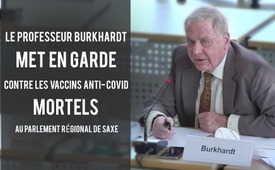 Le professeur Burkhardt met en garde contre les vaccins anti- Covid mortels au Parlement régional de Saxe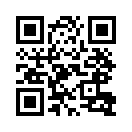 Le 7 mars 2022, le Pr. Arne Burkhardt, médecin allemand réputé, s’est adressé au Parlement régional de Saxe lors d’une audition publique sur le thème : « Y a-t-il nettement plus de décès dus à la vaccination que ce qui est officiellement connu ? » Selon Burkhardt, le résultat de ses investigations est indéniable et remet clairement en question l’obligation vaccinale anti-Covid.Médecin et pathologiste réputé, le Pr. Arne Burkhardt a déjà fait parler de lui en 2021, lors du Congrès des Pathologistes de Reutlingen, pour ses contributions étayées au sujet des dégâts considérables causés par la vaccination anti-Covid. Le 7 mars 2022, il s'est exprimé au Parlement régional de Saxe lors d'une audition publique de la commission des affaires sociales sur le thème : Y a-t-il nettement plus de décès dus à la vaccination que ce qui est officiellement connu ? Selon Burkhardt, le résultat de ses recherches est indéniable et remet clairement en question l'obligation de vaccination anti-Covid. Découvrez maintenant quelques courts extraits de sa présentation :

Eh bien, comment en suis-je arrivé à me pencher sur la question en tant que pathologiste proche de la retraite, et non pas à la retraite, il faut le noter. J'ai fait ce que j'ai fait pendant 40 ans, lorsque des proches se sont adressés à moi en disant : « Pouvez-vous réexaminer ce résultat, j'aimerais en avoir le cœur net ». Alors j'ai toujours dit : « Bien sûr » Et au début, il y a un an très exactement, de plus en plus de proches ont commencé à s'adresser à moi en disant : «Je n’arrive à pas à croire que cette personne de la famille, ma femme, ma fille, mon fils, soit décédé de mort naturelle ». Avec l’intention en fait de rassurer les proches, j’aurais aimé leur dire « Votre père, est mort d’un infarctus, d’une pneumonie ou de quelque chose d’autre ».

Mais rien que les 5 premiers cas, ont donné des résultats si inquiétants que j’ai continué et qu'un grand nombre de collègues spécialistes et scientifiques se sont joints à moi. Vous avez les données les plus importantes qui sont énumérées ici. Il est important de préciser que les examens ont été faits sur des personnes autopsiées mais également sur des prélèvements d’organes vivants, contrairement aux personnes décédées autopsiées à l'hôpital où Il s'agissait principalement de personnes décédées soudainement et sans aucune thérapie préalable. En d'autres termes, elles sont mortes simplement à la maison ou renversées par une voiture, ce qui nous permet d'exclure les effets secondaires des thérapies, qui sont surtout présents en cas de respiration artificielle. Et le résultat de nos recherches est résumé ici. Il s'agit de collectifs différents, car nous en sommes à différentes étapes de l'analyse.
Voici donc 15 cas d’autopsies qui avaient déjà été examinées, 8 par la médecine légale et 7 par la pathologie. Dans tous les cas, la cause du décès était considérée comme incertaine et naturelle dans le diagnostic initial, en médecine légale, en général sans examen histologique. Notre ré-examen, en coopération avec plusieurs pathologistes qui ont fait leur analyse, a montré qu’il y avait avec la vaccination un lien, très probable dans 5 cas, probable dans 7, possible mais pas clairement dans 2 et seulement dans un cas on a pu affirmer qu’il n’y avait pas de lien. Qu’avons-nous trouvé ?
Des lésions vasculaires au niveau des petits et des gros vaisseaux, des modifications de la rate, une myocardite, qui est d'ailleurs désormais reconnue au niveau international. Puis des pneumonies lymphocytaires, des accumulations de lymphocytes dans des organes non lymphatiques et des micro- et macro-embolies de corps étrangers non identifiés.

Je veux juste ici vous montrer l'histologie pour vous prouver que nous avons bien ces préparations, la qualité de la projection ne permettant de toute façon pas une évaluation plus précise. Elles sont à tout moment à la disposition des pathologistes, des scientifiques et des profanes ; mes préparations sont à leur disposition.
Quant à l'affirmation selon laquelle je ne dispose d'aucune preuve, il s'agit tout simplement d'une calomnie.
 
Là, vous voyez deux organes, une coupe du foie et de la rate et vous pouvez constater que le foie ne présente pas de protéine Spike. En revanche, pour la rate – c’est diffus, puis accentué dans ces structures circulaires. Ce sont les vaisseaux. Et voici un exemple qui montre combien c’est facile d'arriver à la conclusion qu’il s'agit d’une cause naturelle de décès. Ici, nous avons une artère coronaire avec une thrombose et nous avons aussi des altérations artérioscléreuses. Mais nous avons des inflammations ; ce vaisseau est enflammé et la thrombose est due à l’inflammation et non à l’artériosclérose. Vous voyez en effet les infiltrats inflammatoires tout à fait à l'extérieur de l'anneau et là aussi, nous avons pu mettre en évidence des protéines Spike dans les myofibroblastes.

Nous n'avons pas seulement examiné des personnes autopsiées, mais aussi des patients vivants. Ici, un homme de 22 ans, qui était auparavant en bonne santé, est arrivé avec ces altérations tout de même impressionnantes au niveau des jambes. Une femme de 43 ans, marathonienne jusqu’à peu de temps avant la vaccination, maintenant pratiquement grabataire et à peine capable de marcher. Et dans ce cas, nous avons un résultat radiologique, à savoir un doublement des vaisseaux – quelque chose que les radiologues m'ont dit n'avoir jamais vu auparavant. Cela signifie que, tout comme l'aorte que je vous ai montrée est divisée en deux parties, l'artère de la jambe est ici aussi divisée en deux.

Voici l’infiltration de lymphocytes dans les méninges (dure-mère), à gauche normale, à droite ces infiltrats qui ne se produisent pratiquement jamais ailleurs ; en 40 ans, je n'en ai jamais vu. Et les petits vaisseaux dans le cerveau montrent également un relâchement et comme vous le voyez peut-être, des infiltrats lymphocytaires dans la paroi. Et c'est là que des saignements peuvent survenir.

Nous avons détecté ici aussi la protéine Spike. Pour le souligner très clairement, nous avons également mis en évidence la nucléocapside... C'est-à-dire qu'ici, les cellules cérébrales sont incitées à produire la protéine Spike.

Personnellement, je préfère plutôt utiliser mes cellules cérébrales pour penser et je n'aimerais pas trop qu'elles produisent encore la protéine Spike comme tâche annexe.
Pour conclure, étant aussi dans la tranche d’âge « à risque », j’aimerais vous dire que je préfère mourir à cause d’un virus loyal, que j'espère naturel, plutôt que d'un prétendu vaccin pour lequel, d’après les fabricants, on ne sait même pas en général dans quelle cellule ça se passe, quand cette production de protéines Spike sera éteinte et quelles sont ces substances non-identifiées.
Je vous remercie.de hm.Sources:Prof. Dr. Arne Burkhardt im Sächs. Landtag: Deutliche Warnung vor Covid-Impfungen aufgrund pathologisch nachgewiesener Nebenwirkungen mit Todesfolge
https://www.youtube.com/watch?v=FsbK6FW2W58Cela pourrait aussi vous intéresser:#CommentairesMediatiques - Commentaires médiatiques - www.kla.tv/CommentairesMediatiques

#Coronavirus-fr - Coronavirus - www.kla.tv/Coronavirus-fr

#Vaccination-fr - Vaccination - oui ou non ? Faits et arrière-plans - www.kla.tv/Vaccination-frKla.TV – Des nouvelles alternatives... libres – indépendantes – non censurées...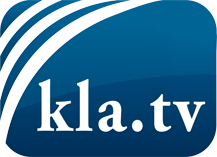 ce que les médias ne devraient pas dissimuler...peu entendu, du peuple pour le peuple...des informations régulières sur www.kla.tv/frÇa vaut la peine de rester avec nous! Vous pouvez vous abonner gratuitement à notre newsletter: www.kla.tv/abo-frAvis de sécurité:Les contre voix sont malheureusement de plus en plus censurées et réprimées. Tant que nous ne nous orientons pas en fonction des intérêts et des idéologies de la système presse, nous devons toujours nous attendre à ce que des prétextes soient recherchés pour bloquer ou supprimer Kla.TV.Alors mettez-vous dès aujourd’hui en réseau en dehors d’internet!
Cliquez ici: www.kla.tv/vernetzung&lang=frLicence:    Licence Creative Commons avec attribution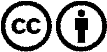 Il est permis de diffuser et d’utiliser notre matériel avec l’attribution! Toutefois, le matériel ne peut pas être utilisé hors contexte.
Cependant pour les institutions financées avec la redevance audio-visuelle, ceci n’est autorisé qu’avec notre accord. Des infractions peuvent entraîner des poursuites.